Тема педагогического проекта:«Я помню! Я горжусь!"Выполнили:Робкова Юлия Александровна.Илюхина Ирина Валерьевна.Тип проекта:           Познавательный, творческий.Участники проекта:Воспитатели группы, дети, родители воспитанников.Актуальность:Патриотическое чувство не возникает само по себе. Это результат длительного, целенаправленного воспитательного воздействия на человека, начиная с самого детства.Нельзя быть патриотом, не чувствуя личной связи с Родиной, не зная, как любили, берегли и защищали ее наши предки, наши деды.Прошло 76 лет с момента начала самой кровопролитной войны в истории нашего народа, войны унесшей миллионы жизней ни в чем не повинных людей. Много стран понесли колоссальныечеловеческие потери в этой войне, у всех они разные, но забывать о судьбах солдат той войны нельзя.Важнейшей целью современного образования и одной из приоритетных задач общества и государства является воспитание нравственного, ответственного, инициативного и компетентного гражданина России. Патриотическое воспитание определяется как целенаправленная деятельность, призванная формировать у детей ценностные ориентации, качества, нормы поведения гражданина и патриота России. Дети дошкольного возраста очень любознательны, отзывчивы, восприимчивы. Они легко откликаются на все инициативы, умеют искренне сочувствовать и сопереживать. Цель проекта:  Воспитание патриотизма у старших дошкольников, чувства гордости за подвиг нашего народа в Великой Отечественной войне.Задачи проекта:1. Формировать чувство исторической сопричастности к своему народу, ценностное отношение к Родине на основе ознакомления детей старшего дошкольного возраста с историческими фактами военных лет.2. Обогатить представления детей о мужестве, героизме, отваге народа, о значении победы нашего народа в Великой Отечественной войне.3. Воспитывать чувство гордости и уважения к людям, принимавшим участие в сражениях за Родину.4. Привлечь родителей к совместным познавательно - тематическим мероприятиям. Сформировать у родителей активную позицию в воспитании и образовании детей.Срок реализации:Краткосрочный (2 недели).Обеспечение проекта:Материально - техническое:• Аудио, видео системы, фотоаппаратура, компьютер.• Материалы для продуктивной деятельности.Учебно-методическое:• Детская художественная литература• Методическая литература• Дидактические игры.• Конспекты занятий и бесед о Великой Отечественной войне.• Мультимедийных презентации к занятиям и беседам о ВОВ.Этапы проекта1 этап – подготовительный• составление плана деятельности• подбор литературных произведений о войне• подбор музыкальных произведений на военную темуРабота с родителями:1. Папка передвижка «Как рассказать ребёнку о войне?»2. Подготовка презентации «Дошкольникам о войне»3. Домашнее задание – посетить памятные места Тюмени, увековеченные  в честь героев Великой Отечественной Войны. 4. Рекомендации родителям для домашнего чтения: Л.Кассиль «Мои защитники», А. Барто «На заставе», С. Я. Маршак «Пограничники»2 этап - основной, включает в себя:• Занятия с детьми в соответствии с перспективным планом,• совместные мероприятия с семьями воспитанников,• совместные мероприятия с детьми,• экскурсии по городу,• пополнение развивающей среды,3 этап - заключительный,включает в себя:• создание диорамы по теме: «Я помню!  Я  горжусь!»Познавательное развитие:
Просмотр и обсуждение презентаций на темы:
          - «Наш город в годы войны»;           -«Тюмень - наше время, памятники ВОВ вТюмени».
Беседы с детьми на темы:
           - «Что такое героизм?»;
           - «Герои Великой Отечественной войны».Художественно-эстетическое развитие:
Рисование на тему:-«По улицам победы»;- «Памятник «Свеча Победы».
Лепка на тему:- «Военная техника»;- «Памятник сибирским кошкам».Пластилинография:            - «Знамя победы»;           - «Салют Победы».Рассматривание и обсуждение картины Ю.Непринцев «Отдых после боя».
Прослушивание музыкальных произведений о войне:             - «День Победы», Д. Тухманова;            - «Журавли», «Священная война»,  В.Лебедев-Кумач;            - «Катюша», М.Блантера;            - «Прощание славянки», В.Алкина.Разучивание песен на военную тематику:              - «Прадедушка», А. Ермолаев;- «Катюша», М. Блантера.-Разучивание танцевальной композиций «Кадриль».
Речевое развитие:Чтение художественной литературы:                - Л. Кассиль «Памятник советскому солдату»;               -С. Алексеев  «Первая колонна»;               -С. Алексеев «Шуба»;               -Л. Кассиль «Сестра»;               -А. Митяев «Дедушкин орден»;               - С. Алексеев «Брестская крепость», Физическое развитие:
Эстафеты: - «Полоса препятствий»;- «Спаси бойца»;- «Переправа»;- «Метание гранат».Социально-коммуникативное развитие:Сюжетно-ролевые игры «Военный госпиталь», «Разведчики».Посещение выставки о Великой Отечественной войне в МАУК города Тюмени «Информационно-библиотечный центр для молодежи».Целевая прогулка с возложением цветов к мемориалу «Площадь памяти» на улице Мельникайтегорода Тюмени.Предполагаемый результат проекта:- Проявление чувства гордости за стойкость и самоотверженность советского народа в период Великой Отечественной войны.- Осознание значимости исторических событий. Критерии оценки эффективности проекта:В результате работы над проектом воспитанники узнают о жизни людей в годы Великой Отечественной войны и найдут ответы на вопросы о том:какие памятники построены в нашем городе в память о погибших солдатах; как художественная литература отражаетгоды военного времени; как художники кистями и красками доносят до потомков события военных лет.Методическое обеспечение проектной деятельности:1.Государственная программа «Патриотическое воспитание граждан Российской Федерации на 2011-2015 годы». [Электронный ресурс] // режим доступа: http://archives.ru/programs/patriot_2015.shtml.2. Новицкая М. Ю. "Наследие. Патриотическое воспитание в детском саду", М.: Линка-Пресс, 2003.3. Стапанова В. Стихи к Дню Победы //Дошкольное воспитание. – 2000. – № 5. – с. 4          4. Ковалева Г.А. Воспитание маленького гражданина: практическое пособие для работников ДОУ. – М.: Аркти, 2005.          5. Конкевич С.В. Беседы с детьми дошкольного возраста о Великой Отечественной войне. Демонстрационный материал. Детство-Пресс, 2012 г.Прогулки по памятным местам ВОВ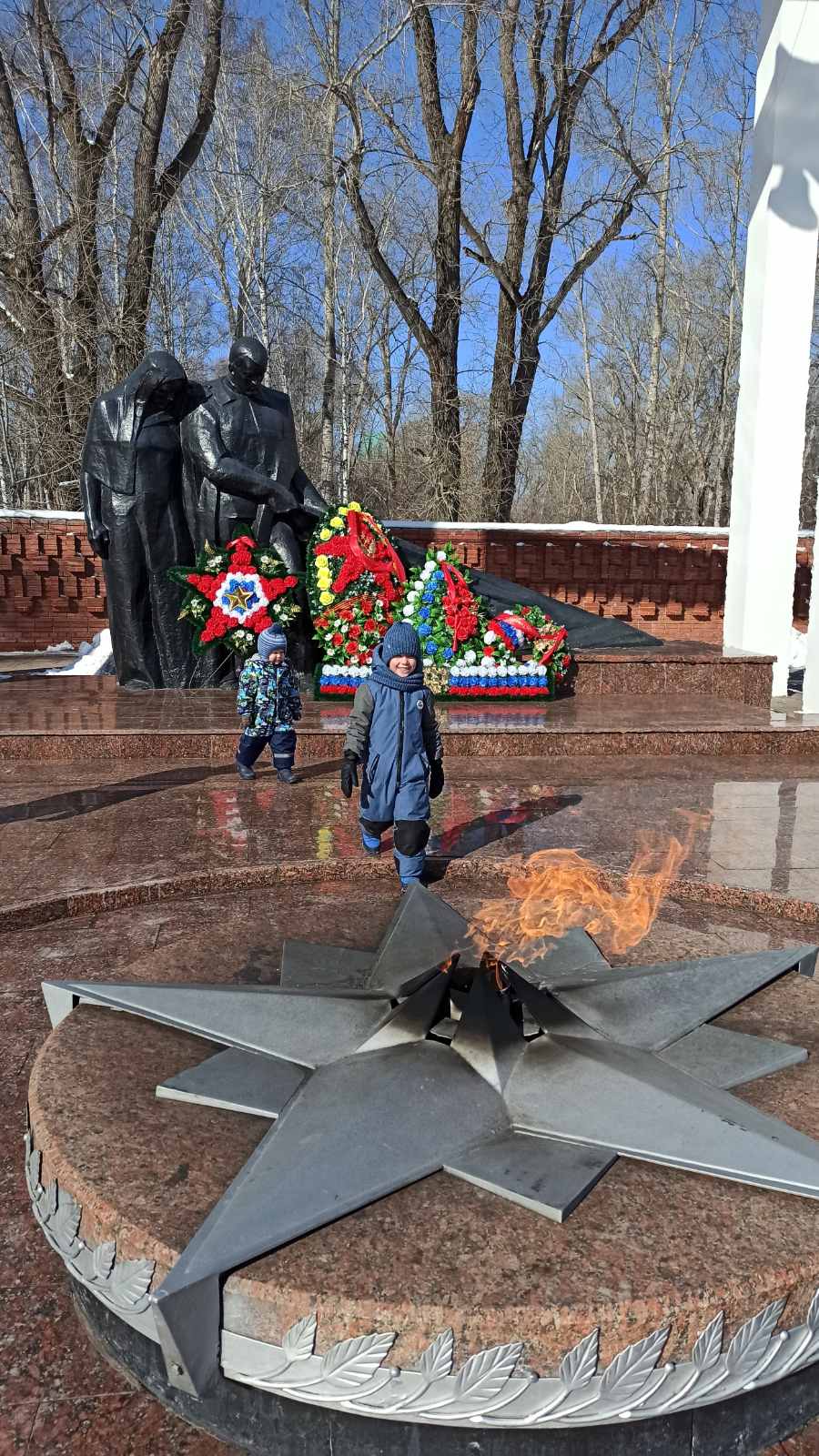 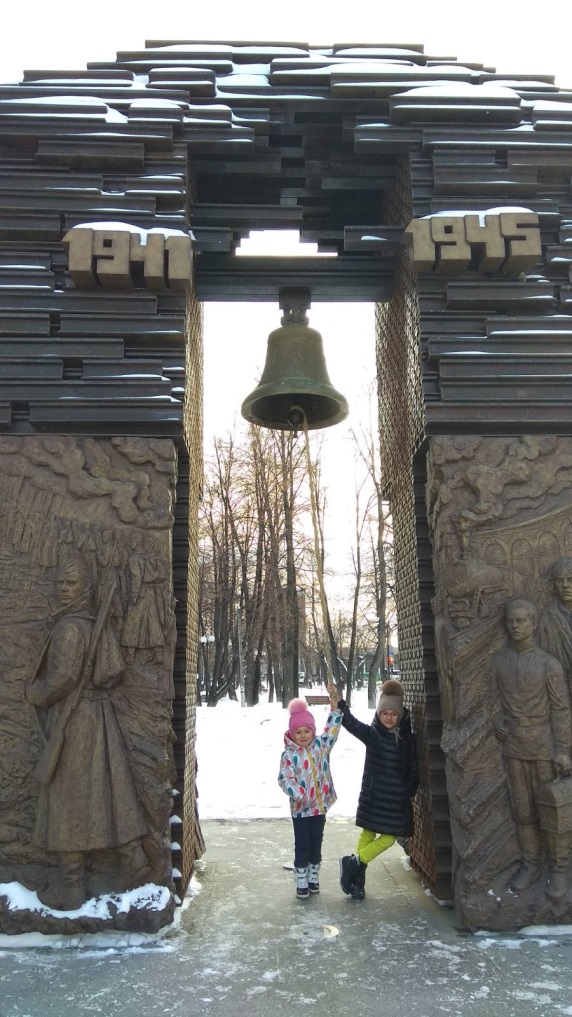 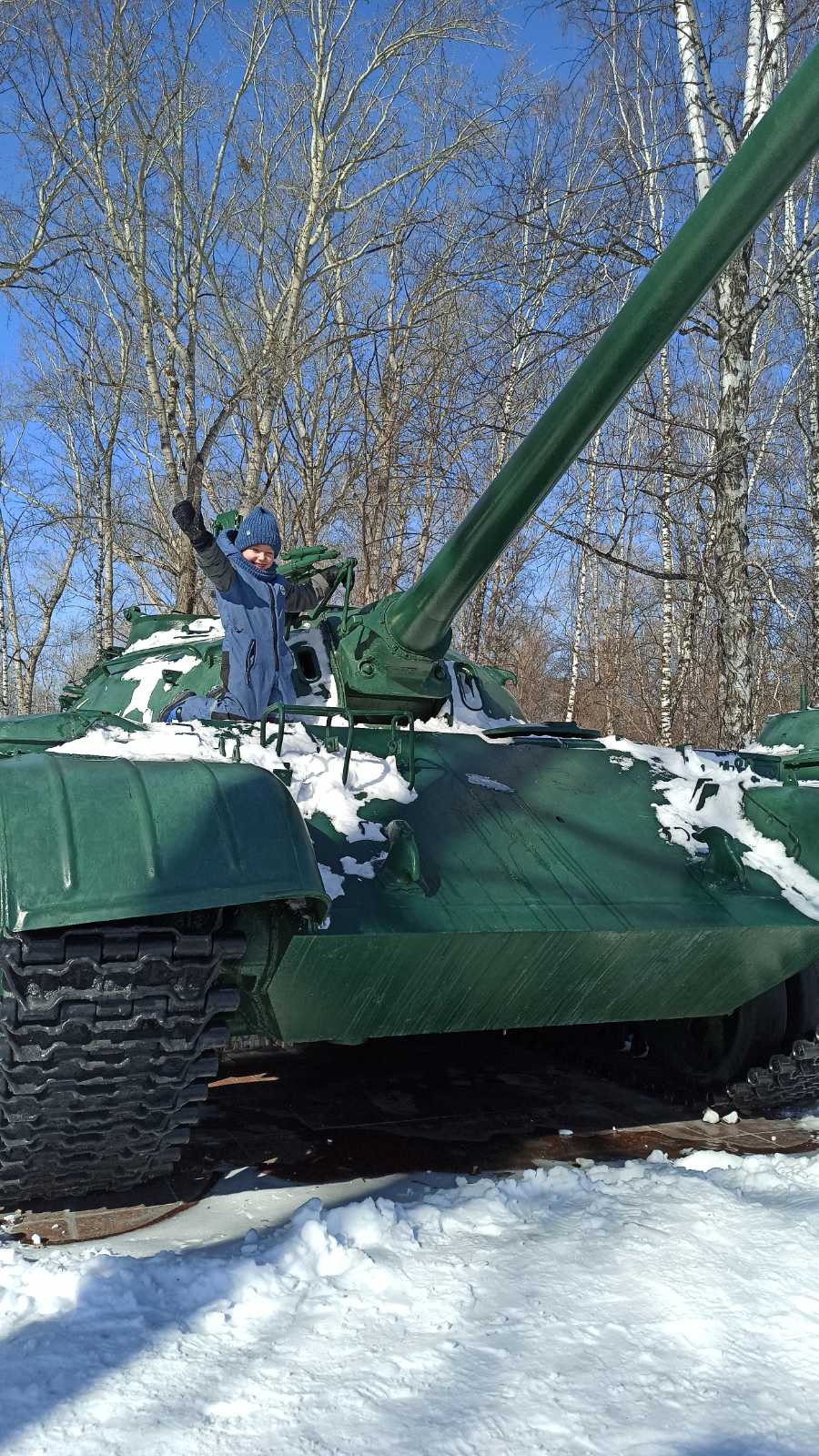 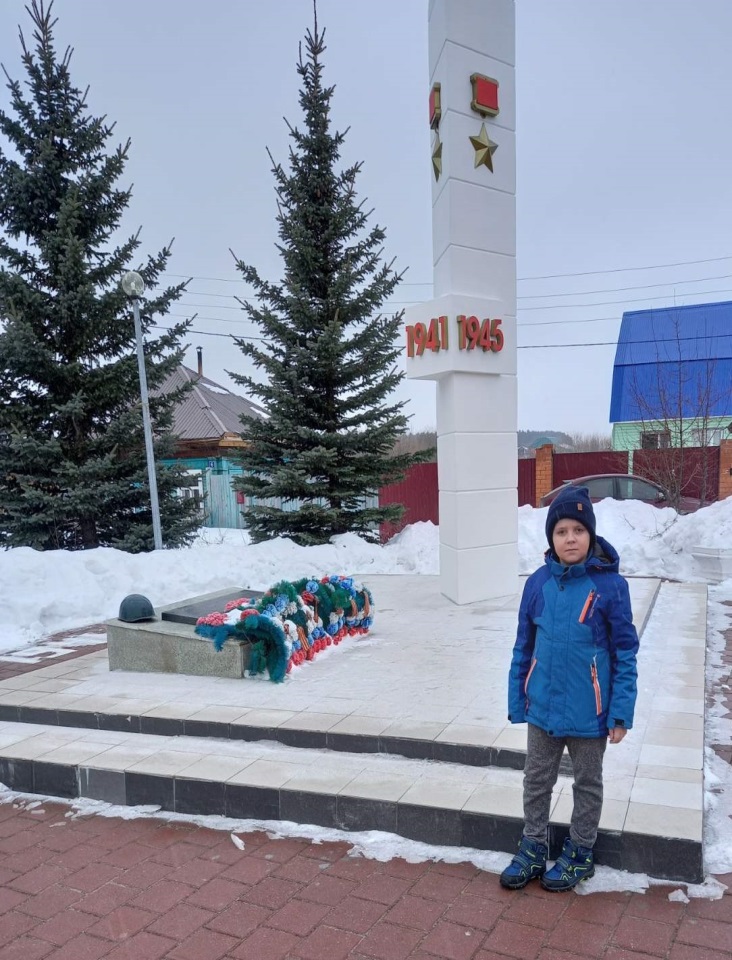 Сюжетно-ролевая игра «Госпиталь»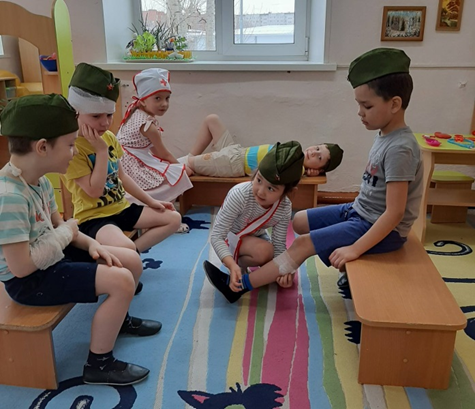 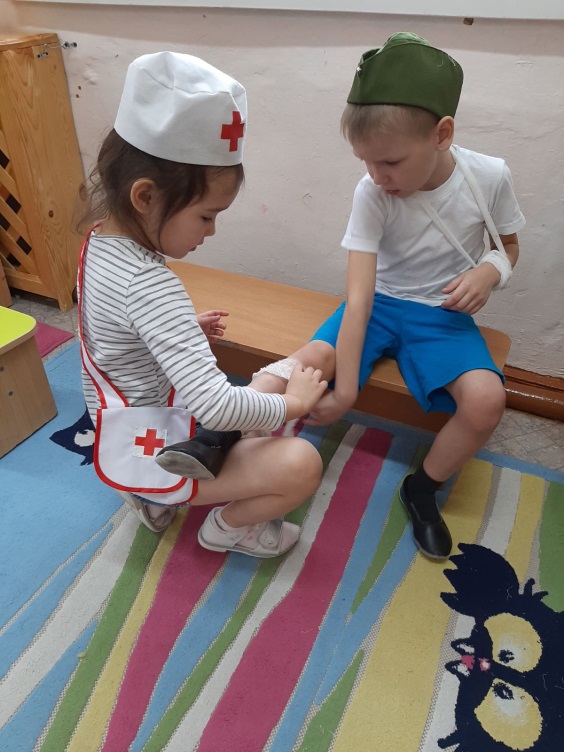 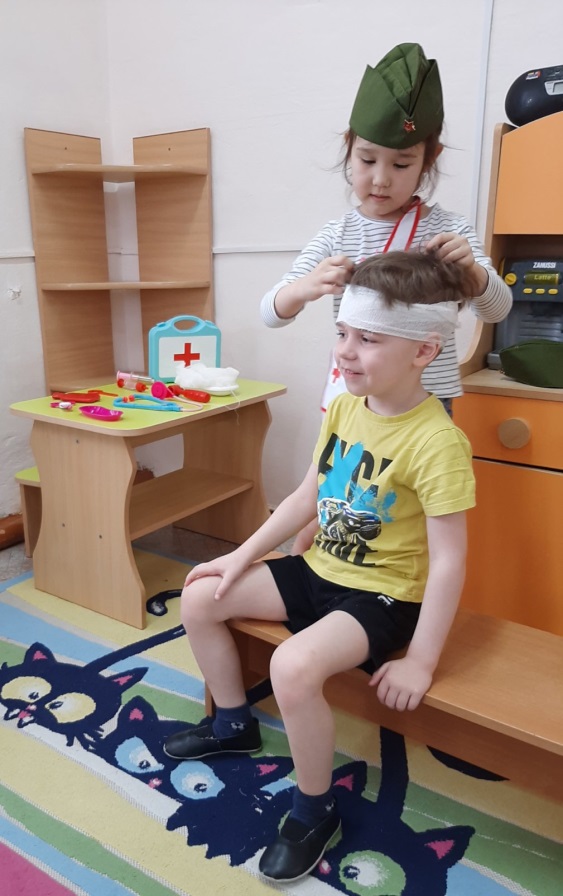 Создание диорамы «Я помню, я горжусь»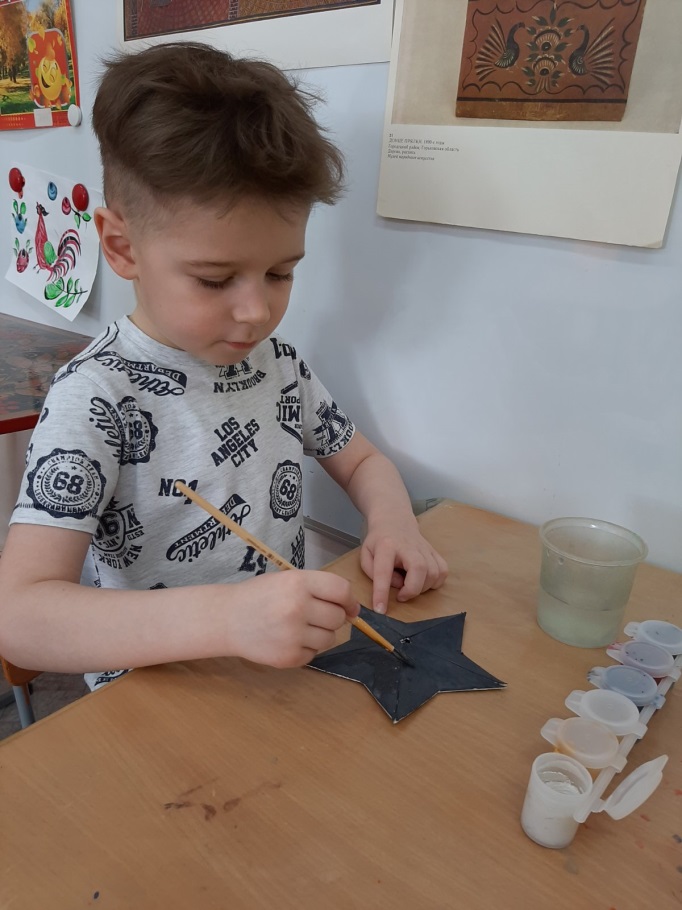 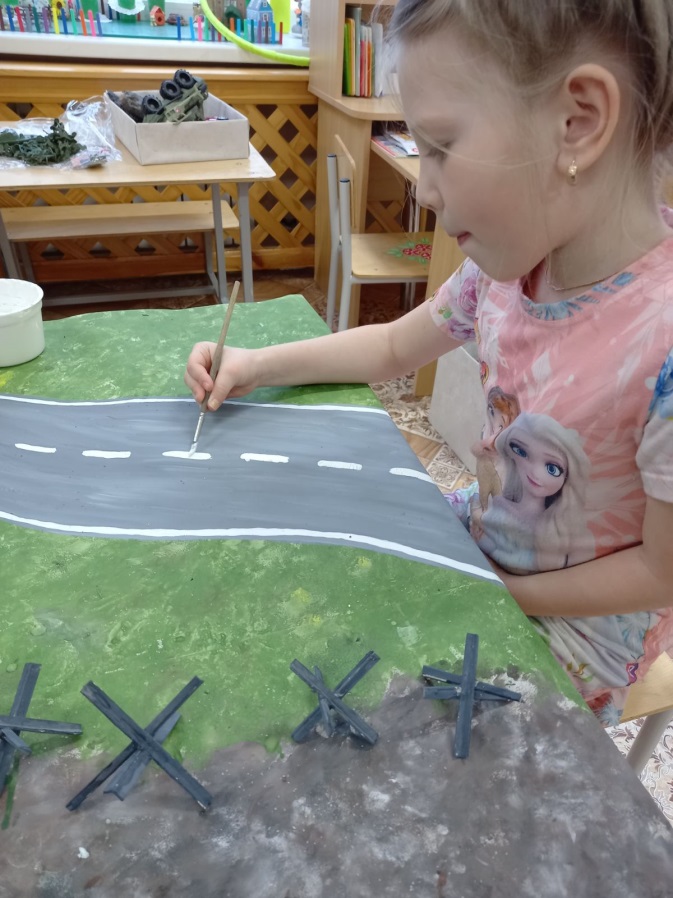 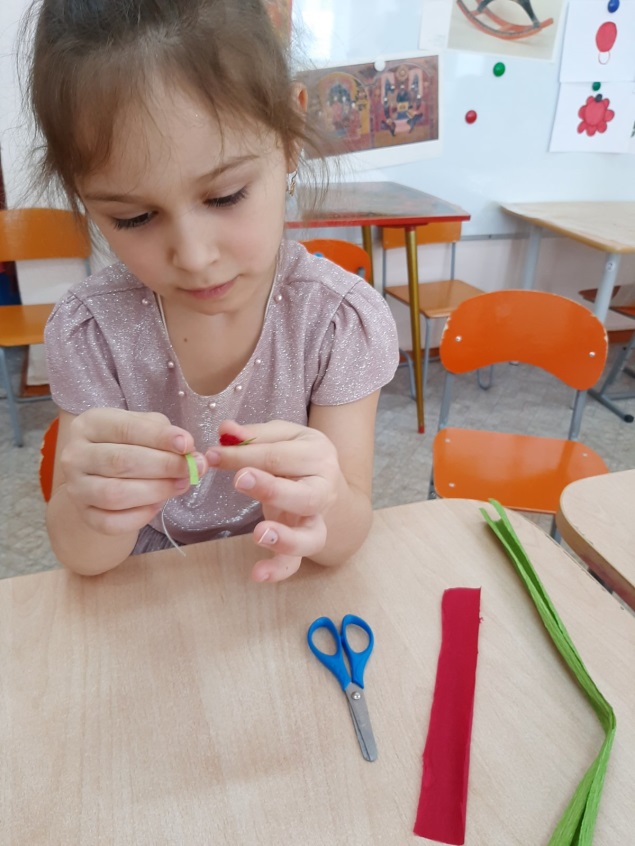 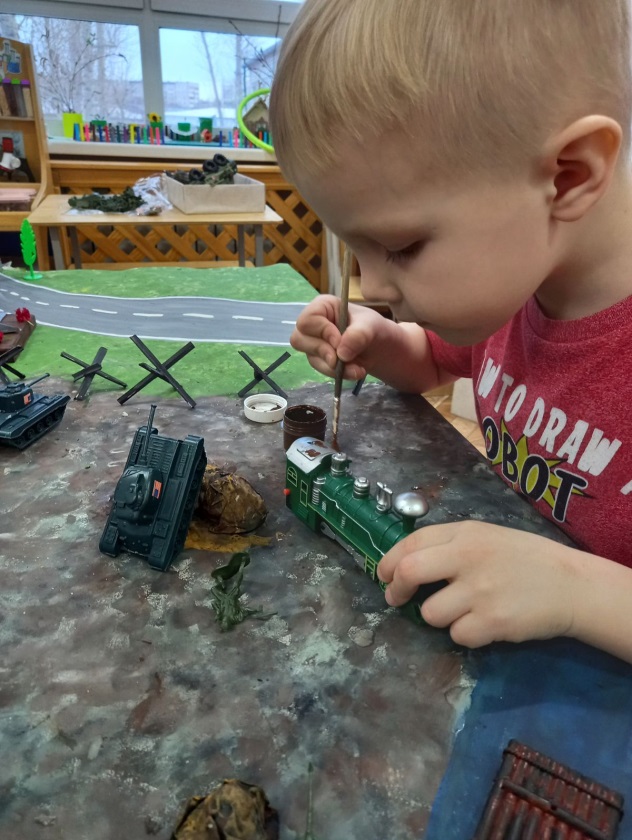 Диорама «Я горжусь, я помню»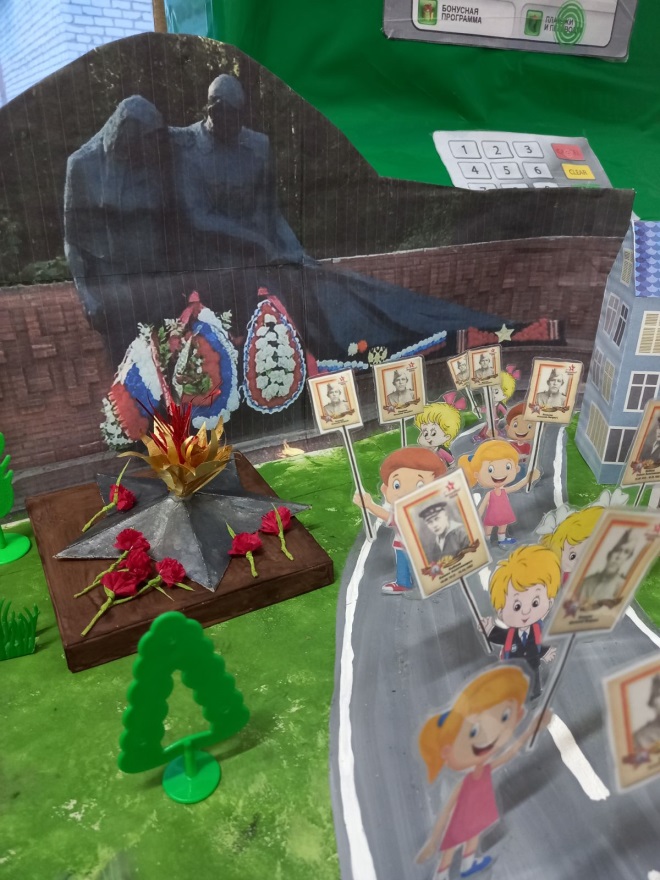 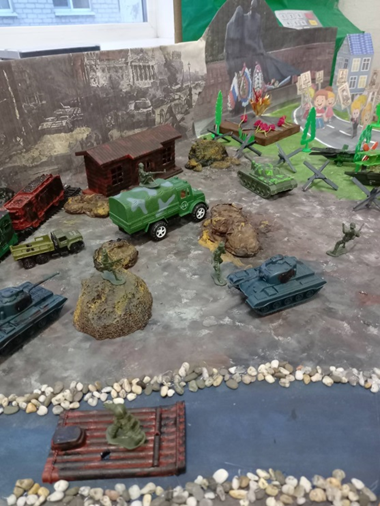 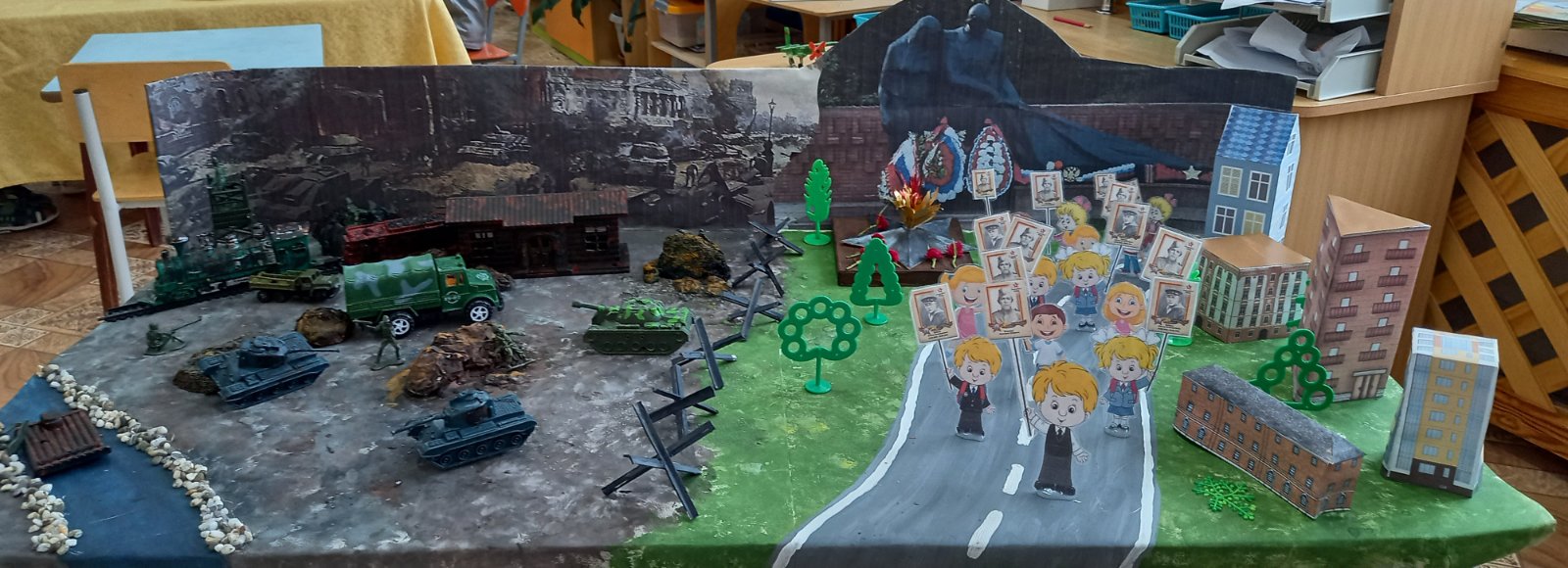 